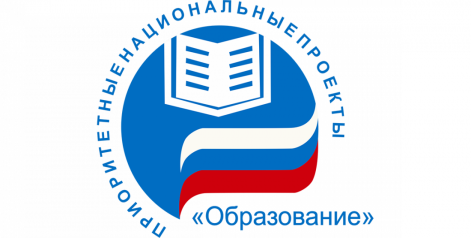 НАЦИОНАЛЬНЫЙ  ПРОЕКТ «ОБРАЗОВАНИЕ»ФЕДЕРАЛЬНЫЙ ПРОЕКТ «СОВРЕМЕННАЯ ШКОЛА»ПРОЕКТ «ТЫ НЕ ОДИН» УВАЖАЕМЫЕ РОДИТЕЛИ!Вы имеете возможность получить консультации по вопросам образования, воспитания, развития и социализации детей по телефону: 8-800-250-72-12Консультация  предоставляется БЕСПЛАТНО.Консультирование осуществляют специалисты Государственной организации образования «Кузбасский региональный центр  психолого-педагогической, медицинской и социальной помощи  «Здоровье и развитие личности»  (ГОО «Кузбасский РЦППМС») Получить консультацию могут родители (законные представители), имеющие детей в возрасте от 0 до 18 лет, а также граждане, желающие взять на воспитание в свои семьи детей, оставшихся без попечения родителей.Адреса сайтов:kuzrc.rutyneodin.onlineЭкстренная психологическая помощь для детей, подростков, молодежи, родителей (законных представителей) по единому номеру:8-800-200-01-22Консультация предоставляется БЕСПЛАТНО, КРУГЛОСУТОЧНО.